Here is the full list of the shortlisted nomineesOutstanding Junior Sportsman Final top threeCameroon Thomas Jele Melusi Lukhele Sisekelo Rio Matsenjwa Outstanding Junior Sportswoman Lamulela MagagulaMitchelle Amor Shen Sikhulile Mahlalela Outstanding Sportsman Thandukukhanya DlaminiZweli DlaminiSibusiso Matsenjwa Outstanding SportswomanSindisiwe Maphalala Nonhlanhla Erykah SeyamaLeticia VianaOutstanding Sportsman – SPWDThobani ZikalalaOutstanding Sportswoman – SPWDNomsa Mkhonta Outstanding Sports TeamUnder-17 Football national teamCorrectional Sunrise ladies VB2018 National Bass Angling team Outstanding Sports CoachFinal top three Mbuso VilakatiMfanafuthi VilakatiVelekhaya Mthethwa Outstanding Administrator Bonginkhosi ShabanguBhekisisa MkhontaOutstanding Sports Leader Sizwe MabuzaBonginkhosi ShabanguMaxwell JeleOutstanding Sports Journalist Sibusiso MasilelaPhathizwe MsibiAshmond Nzima Sports Star Lamulela Magagula Mitchele Amor ShenSikhulile MahlalelaZweli DlaminiThandukukhanya DlaminiSibusiso Matsenjwa Sindisiwe MaphalalaNonhlanhla Erykah Seyema Leticia VianaThobani ZikalalaNomsa Mkhonta LUGONGOLWENI INKHUNDLA HOSTS MINISTER OF SPORT CULTURE AND YOUTH AFFAIRS IN an EXCITING SHUKUMA eswatini activity.LUGONGOLWENI INKHUNDLA HOSTS MINISTER OF SPORT CULTURE AND YOUTH AFFAIRS IN an EXCITING SHUKUMA eswatini activity.2019 FIRST SHUKUMA ESWATINI 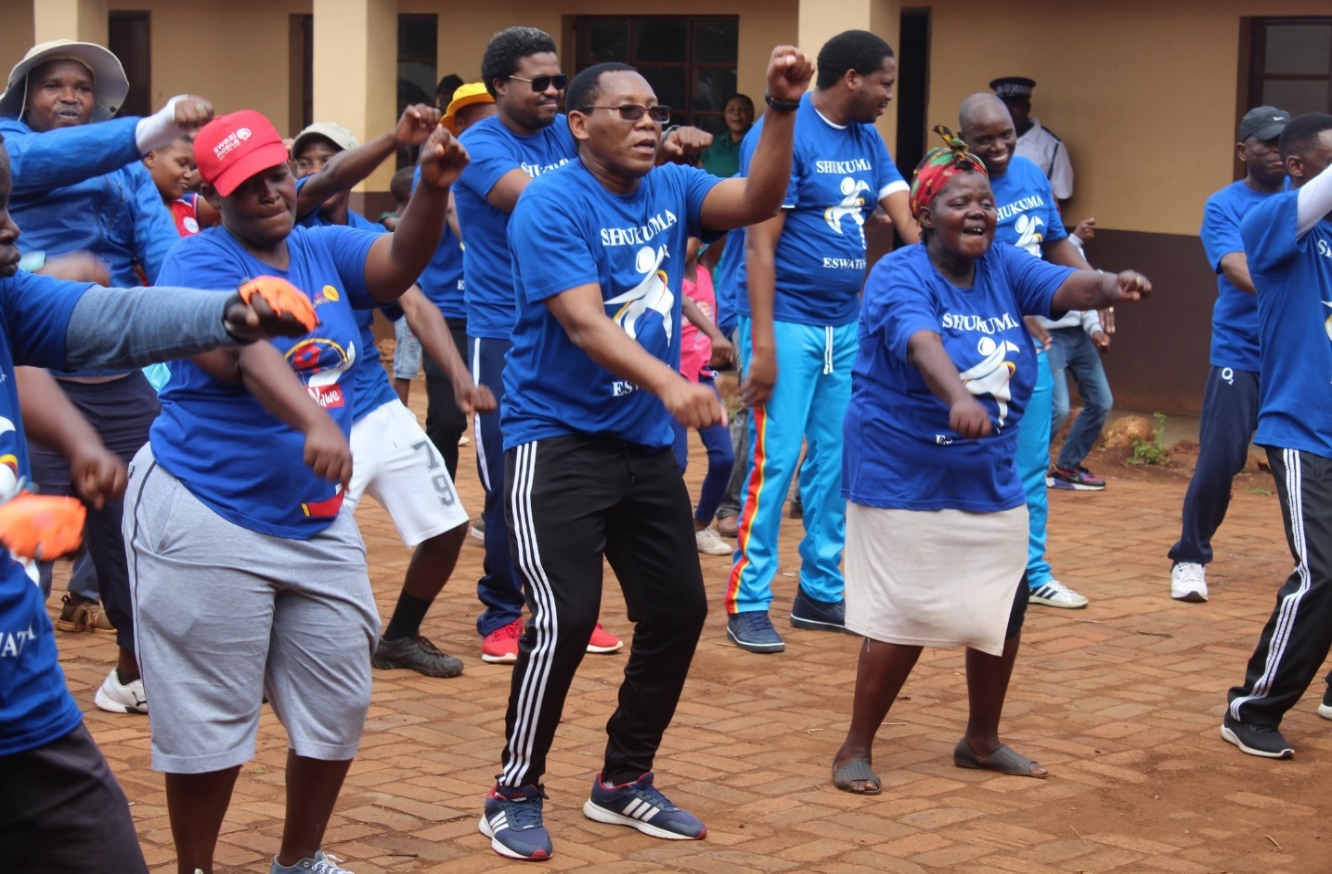 2019 FIRST SHUKUMA ESWATINI 2019 FIRST SHUKUMA ESWATINI 2019 FIRST SHUKUMA ESWATINI 2019 FIRST SHUKUMA ESWATINI 2019 FIRST SHUKUMA ESWATINI 2019 FIRST SHUKUMA ESWATINI 2019 FIRST SHUKUMA ESWATINI 2019 FIRST SHUKUMA ESWATINI 2019 FIRST SHUKUMA ESWATINI 2019 FIRST SHUKUMA ESWATINI 2019 FIRST SHUKUMA ESWATINI Page 1Updates on 2019 ‘s first  Shukuma Ewastini participation.Page 2More activities during Shukuma event.Page 3Updates on upcoming 2019 National Sports Awards.Page 1Updates on 2019 ‘s first  Shukuma Ewastini participation.Page 2More activities during Shukuma event.Page 3Updates on upcoming 2019 National Sports Awards.Page 1Updates on 2019 ‘s first  Shukuma Ewastini participation.Page 2More activities during Shukuma event.Page 3Updates on upcoming 2019 National Sports Awards.sHUKUMA ESWATINI INVADES LUBOMBO“A healthy body is a healthy mind”Saturday the 23rd of February 2019 Shukuma Eswatini invaded the Lugongolweni Inkhundla in Siteki in the Lubombo Region. This was the first Shukuma of 2019.Residents came in their numbers for this special day, which was graced by the Minister of Sport, Culture and Youth Affairs Harris Madze Bulunga. Over 300 people were part of the fun filled day .Amongst the enthusiastic participants were the likes of Principal Secretary Prince Mlayeto, Lugongolweni member of Parliament Thethi Magongo and Swaziland National Sport and Recreational Council (SNSRC) Chief Executive Officer (CEO) Darius Dlomo. Marking the start of activities on the day was a 10km walk, which started from St. Boniface Primary School to Siteki Town and back. After the walk, Aerobics took center stage before the other Sporting activities that included Kids Athletics, Egg and spoon race, Rope skipping, tug of war and other fun games.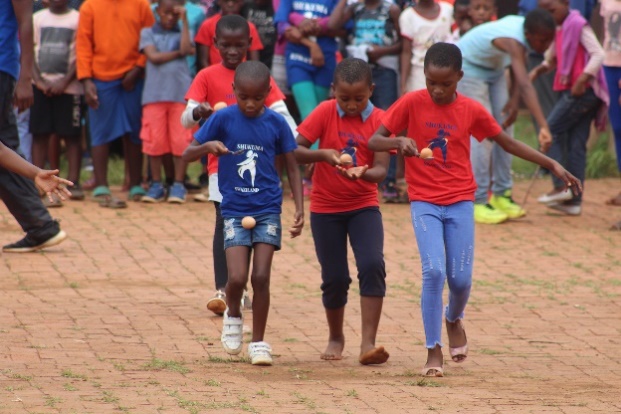 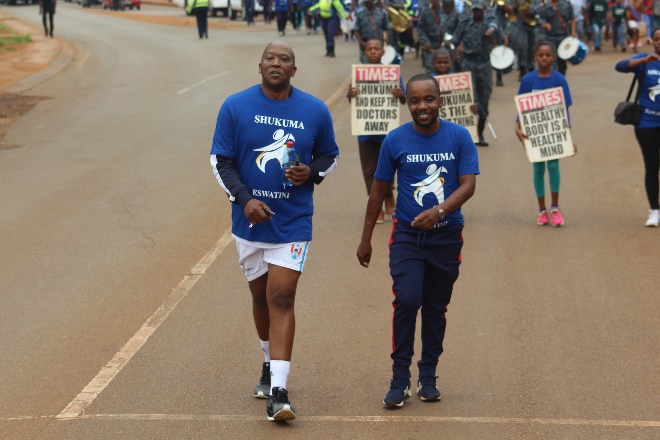 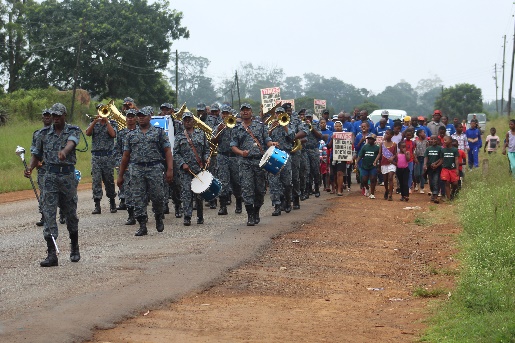              Tug of war                MINISTER OF sport culture and youth affairs his honerable harris madze BULUNGA TAKING part in the tug of war.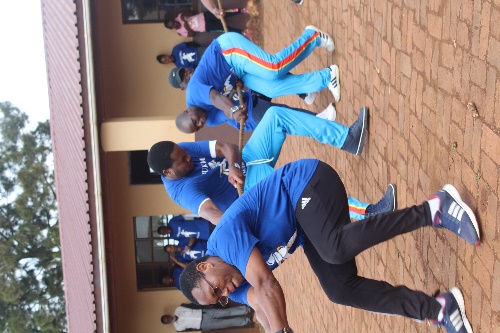 kids’Athletics Children were encouraged to keep fit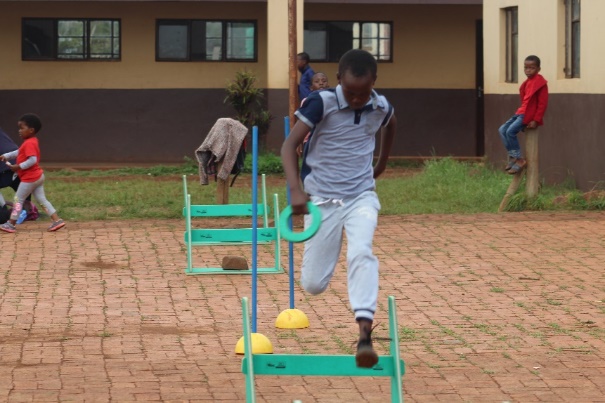 